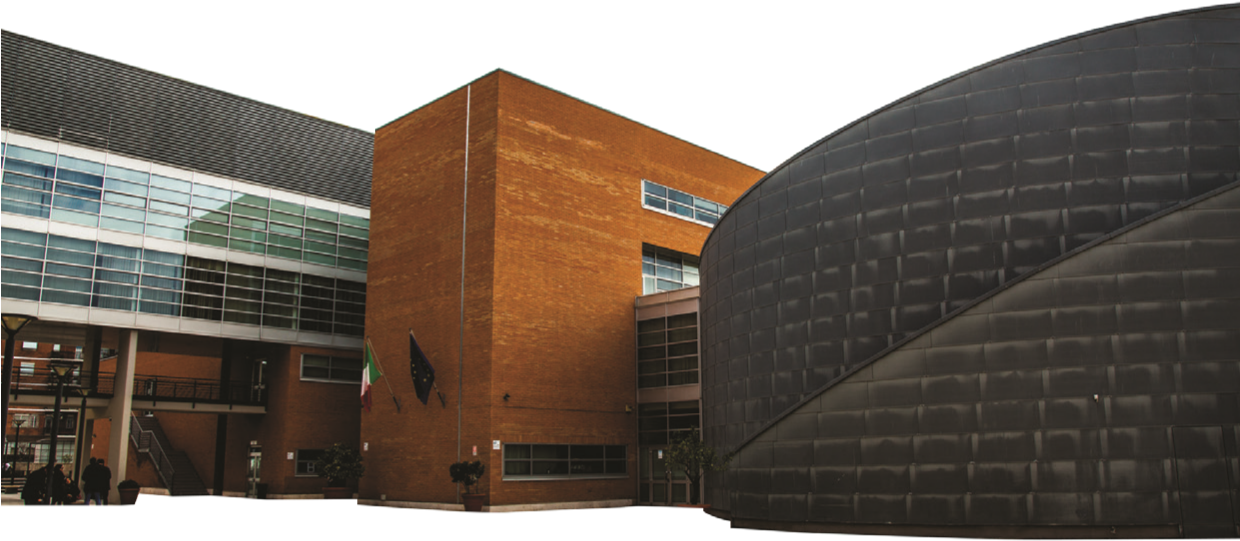 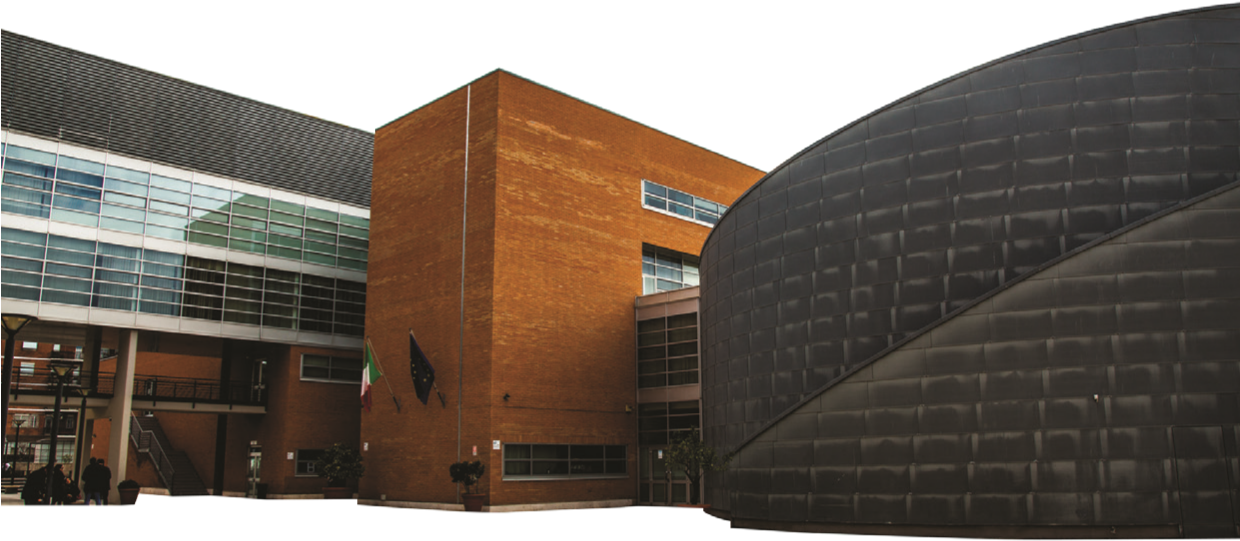 Monday 1 March 202118th GDS17 Meeting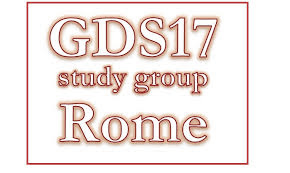 14:30-14:45	Welcome (Davide Vurchio, Università degli Studi di Bari “Aldo Moro”)14:45-15:30	International competitiveness and Innovation System (IS): an analysis for the aerospace industry (Thiago Caliari, Instituto Tecnológico de Aeronáutica, Sao Paulo, Brazil)15:30-15:45	Break and discussion15:45-16:15	PhD presentation: An analysis of retailers-driven value chains and global value chains in the French agri-food industry (Kossi Messanh Agbekponou, INRAE, UMR SMART-LERECO)16:15-16:30	Discussion and Concluding remarks Link to the webinar:  Riunione | Microsoft Teams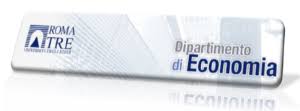 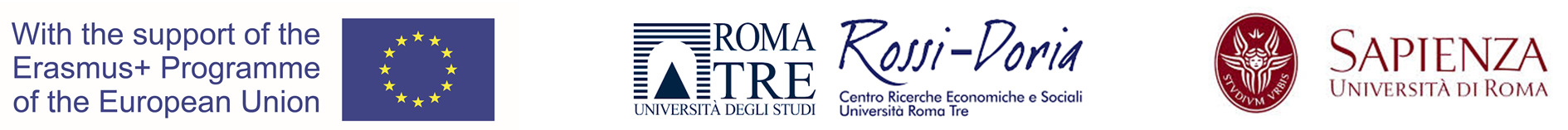 